2024年上半年陕西省中小学教师资格考试面试考区信息表考区确认点地 址确认时间联系电话考区信息发布平台西安市西安市教育考试中心西安市文艺南路194号西安市考生及全省报考中职专业课和中职实习指导教师资格的考生；4月12日—4月16日（9∶00—17∶00）请及时关注西安教育考试招生微信公众号，了解信息确认方式和要求。029—87805950西安教育考试招生微信公众号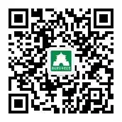 铜川市铜川市考试管理中心铜川市新区斯明街7号4月12日—4月16日（8∶30—18∶00）网上审核，请考生严格按照报考条件准确填写个人信息，为信息的真实性负责。0919—3192302宝鸡市宝鸡市考试管理中心宝鸡市教育中心（金台区大庆路29号）4月12日—4月16日（8∶30—18∶00）网上审核，请考生严格按照报考条件准确填写个人信息，为信息的真实性负责。0917—2790616宝鸡市考试管理中心微信公众号：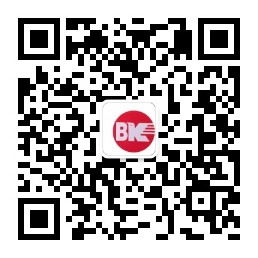 咸阳市咸阳市考试管理中心咸阳市人民东路66号4月12日—4月16日（8∶30—18∶00）网上审核，请考生严格按照报考条件准确填写个人信息，为信息的真实性负责。029—33283313咸阳市考试管理中心微信公众号：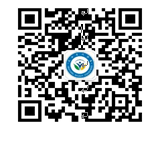 渭南市渭南市教育考试中心渭南市朝阳大街中段4月12日—4月16日（8∶30—18∶00）网上审核，请考生严格按照报考条件准确填写个人信息，为信息的真实性负责。  0913—2021201渭南教育公众号：wnedu0913榆林市榆林市教育考试院榆林市高新区桃李路3号4月12日—4月16日（8∶30—18∶00）网上审核，请考生严格按照报考条件准确填写个人信息，为信息的真实性负责。0912—3530372榆林市教育考试院微信公众号：        （ylsjyksy）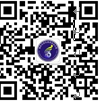 延安市延安市考试管理中心延安市宝塔区北大街3号4月12日—4月16日（8∶30—18∶00）网上审核，请考生严格按照报考条件准确填写个人信息，为信息的真实性负责。0911—2118285延安市考试管理中心        （微信公众号）汉中市汉中市考试管理中心汉中市汉台区东塔北路4月12日—4月16日（8∶30—18∶00）网上审核，请考生严格按照报考条件准确填写个人信息，并为信息的真实性负责。   0916—2255449汉中教育考试招生（微信公众号）安康市安康市考试管理中心安康市汉滨区育才路109号（新城派出所隔壁）4月12日—4月16日（8∶30—18∶00）网上审核，考生按照报考条件填写个人信息，并为信息的真实性负责。0915—3211736安康市教育体育局https://jyj.ankang.gov.cn/商洛市商洛市教育考试管理中心商洛市商州区北新街矿司巷4月12日—4月16日（8∶30—18∶00）网上审核，考生按照报考条件填写个人信息，并为信息的真实性负责。0914—2392890商洛市教育局https://jyj.shangluo.gov.cn杨凌示范区杨凌示范区考试管理中心杨凌示范区新桥路政务大厦213室4月12日—4月16日（8∶30—18∶00）网上审核，请考生认真阅读本区公告，考生按照报考条件填写个人信息，并为信息的真实性负责。029—87033912杨凌示范区教育局https://jyj.yangling.gov.cn陕西师范大学考区1陕西师范大学长安校区西安市西长安街620号4月12日—4月16日（8∶30—18∶00）陕西师范大学在校生；网上审核，请考生认真阅读本校公告，按要求提交资料。029—85310496陕西师范大学官网https://www.snnu.edu.cn/   陕西师范大学教师教育处  微信公众号        （gh_7316e473f674）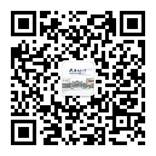 陕西师范大学考区2陕西师范大学长安校区西安市西长安街620号4月12日—4月16日（8∶30—18∶00）全省报考初中、高中、中职文化课类别“心理健康教育”、“日语”、“俄语”、“特殊教育”学科和小学类别“心理健康教育”、“信息技术”、“小学全科”、“特殊教育”学科的考生网上审核，请考生认真阅读本校公告，按要求提交资料。029—85310496陕西师范大学官网https://www.snnu.edu.cn/   陕西师范大学教师教育处  微信公众号        （gh_7316e473f674）